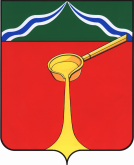 Калужская областьАдминистрация муниципального района«Город Людиново и Людиновский район»П О С Т А Н О В Л Е Н И Еот 07.11.2022							             № 1137Об утверждении муниципальной программы «Благоустройство территорий Людиновского района»В соответствии со статьей 15 Федерального Закона Российской Федерации от  06.10.2003 № 131-ФЗ «Об общих принципах организации местного самоуправления в Российской Федерации», Уставом муниципального района «Город Людиново и Людиновский район», постановлением администрации муниципального района «Город Людиново и Людиновский район» от 26.10.2018 г. № 1547 «Об утверждении Порядка принятия решения о разработке муниципальных программ муниципального района «Город Людиново и Людиновский район», их формирования и реализации и Порядка проведения оценки эффективности реализации муниципальных программ, реализуемых на территории муниципального района «Город Людиново и Людиновский район» администрация муниципального района «Город Людиново и Людиновский район»постановляет:1.Утвердить муниципальную программу «Благоустройство территорий муниципального района» (прилагается).2.Настоящее постановление подлежит опубликованию в установленном законом порядке.3.Контроль за исполнением настоящего постановления возложить на заместителя главы администрации муниципального района «Город Людиново и Людиновский район» М.А. Жмыкова.4.Настоящее постановление вступает в силу с 01.01.2023 года.Глава администрациимуниципального района 								     Д.С. УдаловПриложениек ПостановлениюадминистрацииМРот 07.11.2022 № 1137МУНИЦИПАЛЬНАЯ ПРОГРАММА«БЛАГОУСТРОЙСТВО ТЕРРИТОРИЙ ЛЮДИНОВСКОГО РАЙОНА»ПАСПОРТмуниципальной программы «Благоустройство территорий Людиновского района»1. Общая характеристика сферы реализации муниципальной программыВводнаяАктуальность разработки муниципальной подпрограммы по благоустройству территорий Людиновского района на 2023 - 2028 гг. очевидна. Улучшение внешнего облика города, создание гармоничной архитектурно-ландшафтной среды, благоустройство дворовых и внутриквартальных территорий, организация досуга населения на детских игровых и спортивных площадках, увеличение площадей зеленых насаждений и обустройство комфортных зон отдыха, вовлечение населения в процесс управления и благоустройства территорий - все это является первоочередными задачами выполнения данной программы.Объекты содержания и благоустройства сегодня составляют:- протяженность дорожной сети улиц города составляет 123,033 км;- площадь тротуаров в городе – 33,3 тыс. м², скверов и площадей – 22,3 тыс. м², газонов  21,0 тыс. м², цветочных клумб – 3,0 тыс. м². Вследствие недостатка техники для механизированной уборки улиц, дорожная сеть, включая тротуары и пешеходные зоны улиц города, убиралась неудовлетворительно, что создавало много аварийных ситуаций на дорогах и тротуарах.В настоящее время численность населения в поселении составляет 36,8 тыс. человек. В последние годы в поселении проводилась целенаправленная работа по благоустройству территории и социальному развитию. Улучшение внешнего облика города, создание гармоничной архитектурно-ландшафтной среды, благоустройство дворовых и внутриквартальных территорий, организация досуга населения на детских игровых и спортивных площадках, увеличение площадей зеленых насаждений и обустройство комфортных зон отдыха, вовлечение населения в процесс управления и благоустройства территорий - все это является первоочередными задачами при создании благоприятных условий жизнедеятельности населения Людиновского района.1.1. Основные проблемы в сфере реализации муниципальнойпрограммыНесмотря на позитивные результаты в сфере строительства и жилищно-коммунального хозяйства, существует ряд проблемных вопросов.Техническое состояние коммунальной инфраструктуры, характеризующееся высоким уровнем износа, высокой аварийностью, низким коэффициентом полезного действия мощностей и большими потерями энергоносителей, привело к тому, что планово-предупредительный ремонт уступил место аварийно-восстановительным работам, затраты на которые в 2 - 3 раза выше, чем затраты на проведение планово-предупредительного ремонта.1.2. Прогноз развития сферы реализации муниципальнойпрограммыПрогноз развития сферы строительства и жилищно-коммунального хозяйства сформирован с учетом приоритетов, определенных в Стратегии социально-экономического развития Калужской области до 2030 года.Реализация муниципальной программы должна привести к созданию комфортной среды жизнедеятельности для человека, обеспечению населения доступным и качественным жильем.2. Цели, задачи и индикаторы достижения целей и решения задач муниципальной программыЦели реализации муниципальной программы:- формирование для населения Людиновского района благоприятной среды жизнедеятельности, в том числе безопасных и благоприятных условий проживания;- обеспечение контроля качества строительства объектов благоустройства;- развитие проектирования зданий, домов, магазинов, проектирование территории города в целях благоустройства, составление сметной документации, обеспечение контроля качества строительства и соблюдение обязательных требований, организация мероприятий по охране и защите лесов;- создание комфортных  и безопасных условий проживания граждан с учетом выполнения работ на социально значимых объектах жилищно-коммунального хозяйства, благоустройства и озеленения на территории городского поселения «Город Людиново»Для достижения целей муниципальной программы необходимо решение следующих задач:- организация мероприятий по охране, защите, воспроизводству городских лесов;- приведение и поддержание в качественном состоянии объектов благоустройства;- повышение освещенности городских улиц и внутридворовых территорий;- восстановление и сохранение природных, исторических комплексов, парковых объектов и общественных пространств;- повышение уровня благоустройства и содержания кладбищ.Эффективность реализации государственной программы будет ежегодно оцениваться на основании следующих целевых индикаторов:3. Обобщенная характеристика основных мероприятиймуниципальной программыДля обеспечения прозрачной и понятной связи влияния основных мероприятий на достижение целей муниципальной программы информация, представленная в данном разделе, дает характеристику основных мероприятий подпрограмм, которые влияют на достижение целей муниципальной программы.3.1. Подпрограмма «Благоустройство территории муниципального района»Мероприятия подпрограммы направлены на создание комфортных условий проживания населения города, благоустроенных общественных территорий в городе, освещенных улиц и проездов, зеленых островков среди жилых микрорайонов, а также приобретение техники для коммунальных служб города. Срок реализации мероприятий подпрограммы - с 2023 по 2028 год включительно.3.2. Подпрограмма «Развитие МКУ «Людиновская служба заказчика»Мероприятия подпрограммы решают задачи:- высокого уровня контроля качества, надежности, безопасности строительства;- охраны, защиты, воспроизводства городских лесов;- оказания платных услуг физическим и юридическим лицам по вопросам проектирования и составления сметной документации.3.3. Подпрограмма «Развитие МБУ «Агентство «Мой город»Мероприятия подпрограммы направлены на выполнение работ, оказание услуг в целях осуществления предусмотренных законодательством Российской Федерации полномочий органов местного самоуправления по созданию условий для массового отдыха жителей поселения и организации обустройства мест массового отдыха населения, включая обеспечение свободного доступа граждан к водным объектам общего пользования и их береговым полосам, а также в сфере социально-культурного назначения.4. Объем финансовых ресурсов, необходимых для реализации муниципальной программы(тыс. руб. в ценах каждого года)5.1. Подпрограмма «Благоустройство территории муниципального района»ПАСПОРТподпрограммы «Благоустройство территории муниципального района»1.Характеристика сферы реализации подпрограммыВводнаяАктуальность разработки муниципальной подпрограммы по благоустройству территорий муниципального района на 2023 - 2028 гг. очевидна. Улучшение внешнего облика города, создание гармоничной архитектурно-ландшафтной среды, благоустройство дворовых и внутриквартальных территорий, организация досуга населения на детских игровых и спортивных площадках, увеличение площадей зеленых насаждений и обустройство комфортных зон отдыха, вовлечение населения в процесс управления и благоустройства территорий - все это является первоочередными задачами выполнения данной подпрограммы.1.2. Основные проблемы в сфере реализации подпрограммыВ последние годы благоустройству территорий придается большое значение. Однако существуют факторы, сдерживающие превращение города в многофункциональные, комфортные, эстетически привлекательные территории. К некоторым из них следует отнести уровень благоустройства  территорий.Проблем, связанных с благоустройством территорий, немало, и одна из самых серьезных - износ асфальтированных дорог на въездах во дворы; и внутриквартальные дороги во многих местах с трудом подходят под определение дорог с твердым покрытием. Большой проблемой является отсутствие во дворах стоянок для личного автотранспорта, в результате автомобили стоят на газонах и детских площадках, затрудняют проезд спецтехники. Из-за отсутствия ливневой канализации талые и дождевые воды скапливаются на дорогах, что затрудняет проход пешеходов.Город Людиново уже сегодня начинает радовать горожан удачным архитектурно-планировочным решением отдельных территорий. Но встречаются участки городской территории, которые имеют очень неприглядный вид.Зон отдыха, созданных на территории городского поселения, явно недостаточно. Городские парки и скверы нуждаются в благоустройстве. Требуется обустройство зоны отдыха на озере Ломпадь. Назрела необходимость создания современного цветочного оформления, установки элементов вертикального озеленения, металлического ограждения газонов, установки дополнительных скамеек, диванов и урн.Дворовые пространства жилых комплексов необходимо обустраивать детскими площадками, малыми архитектурными формами, цветниками и газонами.Особого внимания требуют детские и спортивные площадки.Большой проблемой для города является большое количество бродячих собак и кошек. Для решения этой проблемы необходимо проведение иммобилизации бродячих животных.Невозможно представить себе современный город без хорошего уличного освещения. Проблема отсутствия наружного освещения на отдельных улицах города очевидна.Обустройство территорий, прилегающих к предприятиям, организациям.1.3. Прогноз развития сферы реализации подпрограммыВ ходе реализации мероприятий подпрограммы на территории городского поселения необходимо достичь максимально высокого уровня развития городских территорий, обеспечивающих комфортные и благоприятные условия для жителей города.При достижении указанных целей основные усилия участников подпрограммы должны быть сосредоточены в сфере:1. Устройства тротуаров, ливневой канализации.2. Строительства новых линий наружного освещения.3. Разработки проектов зон отдыха и их строительства.4. Разбивки новых цветников, установку малых архитектурных форм и элементов вертикального озеленения.5. Содержания детских площадок.2. Цели, задачи и индикаторы достижения целей и решения задач подпрограммыОсновными целями разработки данной подпрограммы являются повышение уровня благоустройства территории городского поселения и создание комфортных условий для проживания населения, что будет выражаться в улучшении внешнего облика городского поселения, создании ландшафтно-архитектурных композиций объектов благоустройства, улучшении структуры зеленых насаждений, повышении комфортности территории городского поселения для удовлетворения потребностей населения в благоприятных условиях проживания.Для достижения целей требуется решение основных задач:- организация взаимодействия между предприятиями, организациями и учреждениями при решении вопросов благоустройства территории МР "Город Людиново и Людиновский район";- приведение в качественное состояние объектов благоустройства;- реализация мероприятий по созданию новых объектов озеленения с учетом новых требований ландшафтного дизайна и реконструкция (восстановление) зеленых насаждений;- внедрение передовых методов обращения с отходами;- восстановление и сохранение природных, исторических комплексов, парковых объектов, их развитие по разным видам культурно-досуговой деятельности;- повышение уровня благоустройства и содержания кладбищ.СВЕДЕНИЯоб индикаторах подпрограммы и их значениях3. Объем финансирования подпрограммы(тыс. руб. в ценах каждого года)4. Механизм реализации подпрограммы1. Механизм реализации подпрограммы предусматривает проведение организационных мероприятий, обеспечивающих выполнение подпрограммы. Срок реализации мероприятий подпрограммы - с 2023 по 2028 год включительно.2. Ответственный исполнитель подпрограммы:- несет ответственность за реализацию подпрограммы в целом;- осуществляет текущую работу по координации деятельности исполнителей подпрограммы, обеспечивая их согласованные действия по подготовке и реализации мероприятий подпрограммы;- в случае необходимости подготавливает и утверждает положения о порядке финансирования отдельных мероприятий подпрограммы;- представляет отчеты о ходе финансирования и выполнения мероприятий подпрограммы;- заключает при необходимости с участниками проведения мероприятий подпрограммы соглашения об участии в подпрограмме.5. Перечень основных мероприятий подпрограммы«Благоустройство территорий муниципального района»5.2. Подпрограмма «Развитие МКУ «Людиновская служба заказчика»ПАСПОРТподпрограммы «Развитие МКУ «Людиновская служба заказчика»1. Характеристика сферы реализации подпрограммыВводнаяПроектирование - это деятельность по созданию проектов. В настоящее время для заказчика большое значение имеет не только качество выполненного проекта, но и затраченное время разработки данного проекта.Строительство является одной из наиболее важных отраслей экономики. Ее состояние во многом определяет уровень развития общества и его производственных сил.Хорошее состояние строительной отрасли в регионе будет благоприятно отражаться на экономике и развитии данного региона в целом, обеспечивая приток финансовых средств в регион.Важным инструментом поддерживания необходимого экономического равновесия в условиях рыночных отношений являются нормативы, выполняющие роль обоснованного измерителя предстоящих затрат и результатов производственно-хозяйственной деятельности субъектов.Под сметными нормативами в строительстве понимается обобщенное название комплекса сметных норм, расценок и цен, объединяемых в отдельные сборники. Вместе с правилами и приложениями, содержащими в себе необходимые требования, они служат для определения сметной стоимости строительства и реконструкции зданий и сооружений, расширения и технического перевооружения предприятий всех отраслей хозяйства и промышленности.Действующая система ценообразования и сметного нормирования в строительстве включает в себя строительные нормы и правила. Действующая система ценообразования и сметного нормирования в строительстве включает в себя государственные сметные нормативы и другие сметные нормативные документы, необходимые для определения сметной стоимости строительства которые систематизированы.Основанием для определения сметной стоимости служат:1. Проект и рабочая документация, включая чертежи, ведомости объемов строительных и монтажных работ; спецификации и ведомости на оборудование; основные решения по организации и очередности строительства, принятые в проекте организации строительства, а также пояснительные записки к проектным материалам;2. Действующая сметно-нормативная база;3. Отдельные, относящиеся к соответствующей стройке решения федеральных и других органов государственного управления.Осуществление строительного контроля - процедура в процессе строительства, реконструкции, капитального ремонта объектов капитального строительства в целях проверки соответствия выполняемых работ проектной документации, требованиям технических регламентов, результатам инженерных изысканий, требованиям градостроительного плана земельного участка, проведение оценки характеристик технологических процессов, применяемых строительных материалов, объектов капитального строительства или их частей, а также учет выполнения работ, итоговую проверку выполненных работ.Основные проблемы в сфере реализации подпрограммыМКУ «Людиновская служба заказчика» создано на основании постановления администрации города Людиново от 30.04.2014 № 133 для оказания следующих видов услуг:- достижение высокого уровня контроля качества, надежности, безопасности строительства;- составление сметной документации как нужд для городского поселения;- проектирование территории города в целях благоустройства;- оказание платных услуг физическим и юридическим лицам;- осуществлять работы по охране, защите, воспроизводству городских лесов для муниципальных нужд.Для эффективной работы муниципальных учреждений города Людиново и Людиновского района необходимы дорогостоящие услуги по составлению проектно-сметной документации, составлению проектов и оказание услуг по техническому надзору за ремонтом и строительством, которые оказывает МКУ «ЛСЗ» безвозмездно и в кратчайшие сроки. Это позволяет экономить бюджетные средства города Людиново и Людиновского района.2. Цели, задачи и показатели достижения целей и решения задач подпрограммыЦели подпрограммы:цели развития МКУ «ЛСЗ» - обеспечить динамику развития учреждения, повысить его конкурентоспособность и увеличить привлекательность для потребителей, создание механизмов, обеспечивающих качественное и профессиональное оказание услуг.Реализация основных мероприятий Программы развития МКУ «ЛСЗ» будет способствовать:- повышению уровня проектно-сметной деятельности;- осуществление качественного строительного контроля.Задачи подпрограммы:- создание условий для деятельности МКУ «ЛСЗ» в соответствии с предъявляемыми требованиями;- рациональное использование бюджетных средств для развития МКУ «ЛСЗ»;- создание высокопрофессионального коллектива проектировщиков, сметчиков, инженеров по контролю качества, постоянное повышение квалификации работников.СВЕДЕНИЯоб индикаторах подпрограммы и их значениях3. Объем финансирования подпрограммы(тыс. руб. в ценах каждого года)4. Механизм реализации подпрограммыДолжен содержать информацию:- о наличии рабочих групп, координирующих ход реализации подпрограммы;- о механизмах взаимодействия соисполнителя с участниками подпрограммы;- о механизмах взаимодействия соисполнителя с федеральными органами исполнительной власти (при наличии);- о механизмах взаимодействия соисполнителя с органами местного самоуправления муниципального района «Город Людиново и Людиновский район», включая условия предоставления субсидий (субвенций) из областного бюджета местным бюджетам (при наличии);- о механизмах взаимодействия соисполнителя с иными организациями, включая условия предоставления субсидий из областного бюджета юридическим лицам (при наличии);- о механизмах определения участниками подпрограммы исполнителей программных мероприятий подпрограммы;- о персонализации ответственности по реализации мероприятий подпрограммы.5. Перечень основных мероприятий подпрограммы «Развитие МКУ«Людиновская служба заказчика»6. Перечень программных мероприятий подпрограммы «Развитие МКУ «Людиновская служба заказчика»5.3 Подпрограмма «Развитие МБУ «Агентство «Мой город»ПАСПОРТПодпрограммы «Развитие МБУ «Агентство «Мой город»1.Характеристика текущего состояния и прогноз развития в сфере жилищно-коммунального хозяйства на территории городского поселения «Город Людиново»Одним из приоритетов социально-экономической политики в городском поселении «Город Людиново» муниципального района «Город Людиново и Людиновский район» является обеспечение комфортных условий проживания граждан и доступности коммунальных услуг для населения.В настоящее время, в целом деятельность коммунального комплекса района характеризуется недостаточно качественным уровнем предоставления коммунальных услуг.Причинами возникновения этих проблем являются:- высокая изношенность парка техники для уборки улиц города;- недостаточная обеспеченность уборочной техникой;- наличие несанкционированных свалок;- наличие бродячих собак на улицах города.МБУ «Агентство «Мой город» (далее Агентство) - вновь созданное предприятие – целью которого является выполнение работ, оказание услуг в целях осуществления предусмотренных законодательством Российской Федерации полномочий органов местного самоуправления по созданию условий для массового отдыха жителей поселения и организации обустройства мест массового отдыха населения, включая обеспечение свободного доступа граждан к водным объектам общего пользования и их береговым полосам, а также в сфере социально-культурного назначения.Объекты содержания и благоустройства сегодня составляют:- протяженность дорожной сети улиц города составляет 123,033км, из них 44,5км составляют асфальтированные дороги, 28,7 км. – дороги со щебеночным покрытием, 48,5 км. – грунтовые дороги по улицам;- площадь тротуаров в городе – 33,3 тыс.м², скверов и площадей – 22,3 тыс. м², газонов  21,0 тыс. м², цветочных клумб – 3,0 тыс. м². Прошедшая зима показала, что из-за недостатка техники для механизированной уборки улиц, дорожная сеть улиц города убиралась неудовлетворительно, что создавало много аварийных ситуаций на дорогах и тротуарах.В настоящее время численность населения в поселении составляет 36,8 тыс. человек. В последние годы в поселении проводилась целенаправленная работа по благоустройству территории и социальному развитию. В то же время в вопросах развития жилищно-коммунального хозяйства территории поселения имеется ряд проблем. Несмотря на предпринимаемые меры, растет количество несанкционированных свалок мусора и бытовых отходов. По-прежнему серьезную озабоченность вызывает санитарное содержание территории населенного пункта, контейнерных площадок, территорий гражданских кладбищ, освещение улиц поселения в темное время суток.  Состояние зеленых насаждений за последние годы на территории городского поселения из-за растущих антропогенных и техногенных нагрузок ухудшается, кроме того, значительная часть зеленых насаждений достигла состояния естественного старения, что требует особого ухода либо замены новыми насаждениями. Сегодня в администрации района находится 37 заявлений на спил аварийных деревьев по дворам и улицам города, всего спиливанию подлежит более 400 деревьев.На территории городского поселения «Город Людиново» имеется три действующих кладбища. К числу основных проблем в части организации содержания мест захоронения относятся низкая инженерно-техническая оснащенность мест захоронения, обустройство площадок для контейнеров по сбору мусора, поддержание санитарного состояния на территории кладбищ, рациональное использование площадей, предусмотренных под захоронения, покос сорной растительности на территории кладбищ.Большую озабоченность вызывают разгуливающие по улицам города стаи бездомных собак. С этой целью в 2020 году был построен пункт передержки (приют) для таких животных. Устранение обозначенных выше проблем будет являться основной целью деятельности вновь созданного муниципального бюджетного учреждения «Агентство «Мой город».Реализация подпрограммы предусматривает дальнейшую реализацию мероприятий по обеспечению МБУ уборочной техникой, развитию социальной и инженерной инфраструктуры, благоустройству и озеленению городского поселения, обеспечивающей возрастающие потребности в качественном улучшении жизни населения города Людиново.Реализация мероприятий подпрограммы обеспечит:- поддержание в нормативном состоянии дорог по улицам города;- качественную уборку и строительство новых тротуаров, скверов;- бесперебойное освещение улиц города в темное время суток;- рост числа зеленых насаждений, газонов и цветочных клумб;- поддержание санитарного состояния контейнерных площадок для сбора ТБО и городских кладбищ;-  учет и вакцинацию бездомных животных на улицах города;- создание комфортной среды обитания и благоустройство пляжей и зон отдыха.2. Цели, задачи и целевые индикаторы,сроки и этапы реализации подпрограммыОсновной целью подпрограммы является создание комфортной среды обитания и безопасности проживания граждан с учетом выполнения работ на социально значимых объектах, повышение уровня комплексного благоустройства и озеленения территории городского поселения «Город Людиново». Достижение цели обеспечивается за счет решения задач подпрограммы:- организация взаимодействия между предприятиями, организациями и учреждениями при решении вопросов благоустройства территории поселения;- организация и осуществление дорожной деятельности в отношении автомобильных дорог местного значения в границах городского поселения «Город Людиново», повышение безопасности дорожного движения;- совершенствование системы комплексного благоустройства территории городского поселения «Город Людиново», улучшение эстетичного вида поселения, создание благоприятных условий для проживания населения;- создание условий для организации досуга и обеспечение условий для развития на территории поселения физической культуры и спорта;- оздоровление санитарной экологической обстановки на территории поселения, ликвидация свалок бытового мусора;- развитие и поддержка инициатив жителей населенного пункта по благоустройству и санитарной очистке придомовых территорий.- организация бесперебойной работы муниципального бюджетного учреждения «Агентство «Мой город», направленной на повышение общего уровня благоустройства поселения.СВЕДЕНИЯоб индикаторах подпрограммы и их значениях3. Перечень и краткое описаниеосновных мероприятий подпрограммыПодпрограмма реализуется как комплекс организационных, методических и технических мероприятий, обеспечивающих достижение поставленной цели.Мероприятия Подпрограммы определены на основе предварительного анализа состояния развития жилищно-коммунального хозяйства на территории городского поселения «Город Людиново».Подпрограмма предусматривает следующую систему мероприятий, направленных на:- подготовку общественных территорий города к проведению зрелищных, культурных, культурно-массовых, концертных мероприятий, в том числе массовых праздников, театрализованных представлений, народных гуляний, музыкальных, литературных и танцплощадок, фестивалей, конкурсов, выставок и других мероприятий, проводимых органами местного самоуправления;- проведение работ по текущему содержанию территории города;- озеленение территорий городского поселения «Город  Людиново», реконструкция и восстановление зеленых насаждений;- организацию деятельности пункта передержки бездомных животных;- создание условий для проведения торговых ярмарок; - организацию работы муниципальной бани;- развитие и поддержку инициатив жителей населенного пункта по благоустройству и санитарной очистке придомовых территорий.- организацию взаимодействия между предприятиями, организациями и учреждениями при решении вопросов благоустройства территории поселения;Мероприятие «Подготовка общественных территорий города к проведению  зрелищных, культурных, культурно-массовых, концертных мероприятий, в том числе массовых праздников, театрализованных представлений, народных гуляний, музыкальных, литературных и танцплощадок,  фестивалей, конкурсов, выставок и других мероприятий, проводимых органами местного самоуправления» предусматривает проведение работ по тематическому оформлению и украшению улиц города при проведении государственных праздников и народных гуляний, очистку и уборку территорий основных мест проведения праздничных мероприятий, техническое оснащение и электрообеспечение сценических площадок и прочих работ, создающих благоустроенность и комфортность проведения мероприятий.Мероприятие «Проведение работ по текущему содержанию территории города» предусматривает проведение работ по поддержанию в нормативном состоянии автомобильных дорог городского поселения, осуществление механизированной и ручной уборки городских территорий, проведение работ по обеспечению надежности и безопасности движения и обустройство остановочных павильонов; организация уличного освещения; работы по уборке стихийных свалок; оборудование и содержание детских площадок; восстановление и ремонт контейнерных площадок; благоустройство лесопарка микрорайона Сукремль и прочие работы по текущему содержанию общественных территорий.Мероприятие «Озеленение территорий городского поселения «Город  Людиново», реконструкция и восстановление зеленых насаждений» включает работы по созданию и содержанию газонов, клумб, цветников, скашивание травы, удаление аварийных и формовочную обрезку деревьев, а так-же восстановление зеленых насаждений (деревьев, кустарниковМероприятие «Организация деятельности пункта передержки бездомных животных» предусматривает открытие пункта передержки выловленных на улицах города бездомных собак – вакцинация, обработка, лечение, содержание, стерилизация – с последующим выпуском в привычную среду обитания.Мероприятие «Создание условий для проведения торговых ярмарок,  организации досуга и обеспечения жителей поселения услугами организаций культуры, физической культуры и спорта» предусматривает обустройство торговой площадки (выравнивание, ограждение, освещение и т.д.) для организации ярмарочной торговли при проведении культурно-массовых, спортивных мероприятий, организации ярмарок по заявкам субъектов малого и среднего предпринимательства.Мероприятие «Организация работы муниципальной бани» городского поселения «Город Людиново» предусматривает проведение текущих ремонтов, обновление инвентаря и оборудования муниципальной бани в микрорайоне Сукремль.Мероприятие «Организация взаимодействия между предприятиями, организациями и учреждениями при решении вопросов благоустройства территории поселения» не требует финансирования из бюджета, предусматривает проведение работы по закреплению территорий городского поселения по согласованию с руководителями предприятий и организаций города по вопросам содержания и благоустройства территорий.Мероприятие «Развитие и поддержка инициатив жителей городского поселения по благоустройству и санитарной очистке придомовых территорий» направлено на организацию мероприятий, повышающих культуру поведения жителей, прививающих бережное отношение к элементам благоустройства (конкурсы, викторины и т.д.), а также привлечение жителей к участию в  работах по благоустройству, санитарному и гигиеническому содержанию прилегающих (придомовых) территорий.4. Объем финансовых ресурсов, необходимыхдля реализации подпрограммы.Финансирование подпрограммных мероприятий производится за счет средств бюджета городского поселения «Город Людиново». Общий объем средств, направленных на реализацию мероприятий подпрограммы в 2023-2028 годах составит  254320 тыс. рублей. Общий объем финансовых ресурсов, необходимых для реализации подпрограммы.(тыс. руб. в ценах каждого года)Привлечение средств из бюджета Калужской области на условиях софинансирования мероприятий подпрограммы будет осуществляться в соответствии с законодательством Калужской области.5. Механизм реализации подпрограммы.Общее руководство, контроль и мониторинг за ходом реализации подпрограммы                                                                                                              осуществляет заместитель главы администрации муниципального района, курирующий вопросы жилищно-коммунального хозяйства. Ответственным исполнителем мероприятий подпрограммы является  МБУ «Агентство «Мой город».Агентство осуществляет:- координацию деятельности по реализации мероприятий подпрограммы;- рассмотрение материалов о ходе реализации подпрограммы и по мере необходимости уточнение мероприятий, предусмотренных подпрограммой, объёмов финансирования;- несёт ответственность за  своевременную  реализацию подпрограммных мероприятий.Отдел финансов администрации муниципального района несет ответственность за осуществление  своевременного  финансирования мероприятий подпрограммы. Финансирование расходов местного бюджета на реализацию мероприятий Подпрограммы осуществляется в соответствии с законодательством Калужской области, нормативно-правовыми актами органов местного самоуправления муниципального района «Город Людиново и Людиновский район».Исполнители мероприятий подпрограммы несут ответственность за:- своевременную и полную реализацию подпрограммных мероприятий и за достижение утверждённых значений целевых индикаторов подпрограммы;- взаимодействие с региональными  органами исполнительной власти в части привлечения средств областного  бюджета к финансированию мероприятий подпрограммы.6. Перечень основных  мероприятий подпрограммы«Развитие МБУ «Агентство «Мой город»7. Перечень программных  мероприятий подпрограммы«Развитие МБУ «Агентство «Мой город»1. Ответственный исполнительОтдел капитального строительства и благоустройства, МКУ «Людиновская служба заказчика», МБУ «Агентство «Мой город».Отдел капитального строительства и благоустройства, МКУ «Людиновская служба заказчика», МБУ «Агентство «Мой город».Отдел капитального строительства и благоустройства, МКУ «Людиновская служба заказчика», МБУ «Агентство «Мой город».Отдел капитального строительства и благоустройства, МКУ «Людиновская служба заказчика», МБУ «Агентство «Мой город».Отдел капитального строительства и благоустройства, МКУ «Людиновская служба заказчика», МБУ «Агентство «Мой город».Отдел капитального строительства и благоустройства, МКУ «Людиновская служба заказчика», МБУ «Агентство «Мой город».Отдел капитального строительства и благоустройства, МКУ «Людиновская служба заказчика», МБУ «Агентство «Мой город».Отдел капитального строительства и благоустройства, МКУ «Людиновская служба заказчика», МБУ «Агентство «Мой город».2. Соисполнители муниципальной программы  Отдел капитального строительства и благоустройства, МКУ «Людиновская служба заказчика», МБУ «Агентство «Мой город», администрации сельских поселений.Отдел капитального строительства и благоустройства, МКУ «Людиновская служба заказчика», МБУ «Агентство «Мой город», администрации сельских поселений.Отдел капитального строительства и благоустройства, МКУ «Людиновская служба заказчика», МБУ «Агентство «Мой город», администрации сельских поселений.Отдел капитального строительства и благоустройства, МКУ «Людиновская служба заказчика», МБУ «Агентство «Мой город», администрации сельских поселений.Отдел капитального строительства и благоустройства, МКУ «Людиновская служба заказчика», МБУ «Агентство «Мой город», администрации сельских поселений.Отдел капитального строительства и благоустройства, МКУ «Людиновская служба заказчика», МБУ «Агентство «Мой город», администрации сельских поселений.Отдел капитального строительства и благоустройства, МКУ «Людиновская служба заказчика», МБУ «Агентство «Мой город», администрации сельских поселений.Отдел капитального строительства и благоустройства, МКУ «Людиновская служба заказчика», МБУ «Агентство «Мой город», администрации сельских поселений.3.  Цели муниципальной программы- формирование для населения Людиновского района благоприятной среды жизнедеятельности, в том числе безопасных и благоприятных условий проживания;- обеспечение контроля качества строительства объектов благоустройства;- развитие проектирования зданий, домов, магазинов, проектирование территории города в целях благоустройства, составление сметной документации, обеспечение контроля качества строительства и соблюдение обязательных требований, организация мероприятий по охране и защите лесов;-создание комфортных  и безопасных условий проживания граждан с учетом выполнения работ на социально значимых объектах жилищно-коммунального хозяйства, благоустройства и озеленения на территории городского поселения «Город Людиново».- формирование для населения Людиновского района благоприятной среды жизнедеятельности, в том числе безопасных и благоприятных условий проживания;- обеспечение контроля качества строительства объектов благоустройства;- развитие проектирования зданий, домов, магазинов, проектирование территории города в целях благоустройства, составление сметной документации, обеспечение контроля качества строительства и соблюдение обязательных требований, организация мероприятий по охране и защите лесов;-создание комфортных  и безопасных условий проживания граждан с учетом выполнения работ на социально значимых объектах жилищно-коммунального хозяйства, благоустройства и озеленения на территории городского поселения «Город Людиново».- формирование для населения Людиновского района благоприятной среды жизнедеятельности, в том числе безопасных и благоприятных условий проживания;- обеспечение контроля качества строительства объектов благоустройства;- развитие проектирования зданий, домов, магазинов, проектирование территории города в целях благоустройства, составление сметной документации, обеспечение контроля качества строительства и соблюдение обязательных требований, организация мероприятий по охране и защите лесов;-создание комфортных  и безопасных условий проживания граждан с учетом выполнения работ на социально значимых объектах жилищно-коммунального хозяйства, благоустройства и озеленения на территории городского поселения «Город Людиново».- формирование для населения Людиновского района благоприятной среды жизнедеятельности, в том числе безопасных и благоприятных условий проживания;- обеспечение контроля качества строительства объектов благоустройства;- развитие проектирования зданий, домов, магазинов, проектирование территории города в целях благоустройства, составление сметной документации, обеспечение контроля качества строительства и соблюдение обязательных требований, организация мероприятий по охране и защите лесов;-создание комфортных  и безопасных условий проживания граждан с учетом выполнения работ на социально значимых объектах жилищно-коммунального хозяйства, благоустройства и озеленения на территории городского поселения «Город Людиново».- формирование для населения Людиновского района благоприятной среды жизнедеятельности, в том числе безопасных и благоприятных условий проживания;- обеспечение контроля качества строительства объектов благоустройства;- развитие проектирования зданий, домов, магазинов, проектирование территории города в целях благоустройства, составление сметной документации, обеспечение контроля качества строительства и соблюдение обязательных требований, организация мероприятий по охране и защите лесов;-создание комфортных  и безопасных условий проживания граждан с учетом выполнения работ на социально значимых объектах жилищно-коммунального хозяйства, благоустройства и озеленения на территории городского поселения «Город Людиново».- формирование для населения Людиновского района благоприятной среды жизнедеятельности, в том числе безопасных и благоприятных условий проживания;- обеспечение контроля качества строительства объектов благоустройства;- развитие проектирования зданий, домов, магазинов, проектирование территории города в целях благоустройства, составление сметной документации, обеспечение контроля качества строительства и соблюдение обязательных требований, организация мероприятий по охране и защите лесов;-создание комфортных  и безопасных условий проживания граждан с учетом выполнения работ на социально значимых объектах жилищно-коммунального хозяйства, благоустройства и озеленения на территории городского поселения «Город Людиново».- формирование для населения Людиновского района благоприятной среды жизнедеятельности, в том числе безопасных и благоприятных условий проживания;- обеспечение контроля качества строительства объектов благоустройства;- развитие проектирования зданий, домов, магазинов, проектирование территории города в целях благоустройства, составление сметной документации, обеспечение контроля качества строительства и соблюдение обязательных требований, организация мероприятий по охране и защите лесов;-создание комфортных  и безопасных условий проживания граждан с учетом выполнения работ на социально значимых объектах жилищно-коммунального хозяйства, благоустройства и озеленения на территории городского поселения «Город Людиново».- формирование для населения Людиновского района благоприятной среды жизнедеятельности, в том числе безопасных и благоприятных условий проживания;- обеспечение контроля качества строительства объектов благоустройства;- развитие проектирования зданий, домов, магазинов, проектирование территории города в целях благоустройства, составление сметной документации, обеспечение контроля качества строительства и соблюдение обязательных требований, организация мероприятий по охране и защите лесов;-создание комфортных  и безопасных условий проживания граждан с учетом выполнения работ на социально значимых объектах жилищно-коммунального хозяйства, благоустройства и озеленения на территории городского поселения «Город Людиново».4.Задачи муниципальной программы- организация мероприятий по охране, защите, воспроизводству городских лесов;- достижение высокого уровня контроля качества, надежности, безопасности строительства;- приведение и поддержание в качественном состоянии объектов благоустройства, в том числе территорий МКД и общественных пространств;- организация взаимодействия между предприятиями, организациями и учреждениями при решении вопросов благоустройства территории поселения;- оздоровление санитарной экологической обстановки на территории поселения, ликвидация свалок бытового мусора;- развитие и поддержка инициатив жителей населенного пункта по благоустройству и санитарной очистке придомовых территорий.- организация мероприятий по охране, защите, воспроизводству городских лесов;- достижение высокого уровня контроля качества, надежности, безопасности строительства;- приведение и поддержание в качественном состоянии объектов благоустройства, в том числе территорий МКД и общественных пространств;- организация взаимодействия между предприятиями, организациями и учреждениями при решении вопросов благоустройства территории поселения;- оздоровление санитарной экологической обстановки на территории поселения, ликвидация свалок бытового мусора;- развитие и поддержка инициатив жителей населенного пункта по благоустройству и санитарной очистке придомовых территорий.- организация мероприятий по охране, защите, воспроизводству городских лесов;- достижение высокого уровня контроля качества, надежности, безопасности строительства;- приведение и поддержание в качественном состоянии объектов благоустройства, в том числе территорий МКД и общественных пространств;- организация взаимодействия между предприятиями, организациями и учреждениями при решении вопросов благоустройства территории поселения;- оздоровление санитарной экологической обстановки на территории поселения, ликвидация свалок бытового мусора;- развитие и поддержка инициатив жителей населенного пункта по благоустройству и санитарной очистке придомовых территорий.- организация мероприятий по охране, защите, воспроизводству городских лесов;- достижение высокого уровня контроля качества, надежности, безопасности строительства;- приведение и поддержание в качественном состоянии объектов благоустройства, в том числе территорий МКД и общественных пространств;- организация взаимодействия между предприятиями, организациями и учреждениями при решении вопросов благоустройства территории поселения;- оздоровление санитарной экологической обстановки на территории поселения, ликвидация свалок бытового мусора;- развитие и поддержка инициатив жителей населенного пункта по благоустройству и санитарной очистке придомовых территорий.- организация мероприятий по охране, защите, воспроизводству городских лесов;- достижение высокого уровня контроля качества, надежности, безопасности строительства;- приведение и поддержание в качественном состоянии объектов благоустройства, в том числе территорий МКД и общественных пространств;- организация взаимодействия между предприятиями, организациями и учреждениями при решении вопросов благоустройства территории поселения;- оздоровление санитарной экологической обстановки на территории поселения, ликвидация свалок бытового мусора;- развитие и поддержка инициатив жителей населенного пункта по благоустройству и санитарной очистке придомовых территорий.- организация мероприятий по охране, защите, воспроизводству городских лесов;- достижение высокого уровня контроля качества, надежности, безопасности строительства;- приведение и поддержание в качественном состоянии объектов благоустройства, в том числе территорий МКД и общественных пространств;- организация взаимодействия между предприятиями, организациями и учреждениями при решении вопросов благоустройства территории поселения;- оздоровление санитарной экологической обстановки на территории поселения, ликвидация свалок бытового мусора;- развитие и поддержка инициатив жителей населенного пункта по благоустройству и санитарной очистке придомовых территорий.- организация мероприятий по охране, защите, воспроизводству городских лесов;- достижение высокого уровня контроля качества, надежности, безопасности строительства;- приведение и поддержание в качественном состоянии объектов благоустройства, в том числе территорий МКД и общественных пространств;- организация взаимодействия между предприятиями, организациями и учреждениями при решении вопросов благоустройства территории поселения;- оздоровление санитарной экологической обстановки на территории поселения, ликвидация свалок бытового мусора;- развитие и поддержка инициатив жителей населенного пункта по благоустройству и санитарной очистке придомовых территорий.- организация мероприятий по охране, защите, воспроизводству городских лесов;- достижение высокого уровня контроля качества, надежности, безопасности строительства;- приведение и поддержание в качественном состоянии объектов благоустройства, в том числе территорий МКД и общественных пространств;- организация взаимодействия между предприятиями, организациями и учреждениями при решении вопросов благоустройства территории поселения;- оздоровление санитарной экологической обстановки на территории поселения, ликвидация свалок бытового мусора;- развитие и поддержка инициатив жителей населенного пункта по благоустройству и санитарной очистке придомовых территорий.5.Подпрограммы муниципальной программы1. «Благоустройство территорий муниципального района»2. «Развитие МКУ «Людиновская служба заказчика»;3. «Развитие МБУ «Агентство «Мой город»1. «Благоустройство территорий муниципального района»2. «Развитие МКУ «Людиновская служба заказчика»;3. «Развитие МБУ «Агентство «Мой город»1. «Благоустройство территорий муниципального района»2. «Развитие МКУ «Людиновская служба заказчика»;3. «Развитие МБУ «Агентство «Мой город»1. «Благоустройство территорий муниципального района»2. «Развитие МКУ «Людиновская служба заказчика»;3. «Развитие МБУ «Агентство «Мой город»1. «Благоустройство территорий муниципального района»2. «Развитие МКУ «Людиновская служба заказчика»;3. «Развитие МБУ «Агентство «Мой город»1. «Благоустройство территорий муниципального района»2. «Развитие МКУ «Людиновская служба заказчика»;3. «Развитие МБУ «Агентство «Мой город»1. «Благоустройство территорий муниципального района»2. «Развитие МКУ «Людиновская служба заказчика»;3. «Развитие МБУ «Агентство «Мой город»1. «Благоустройство территорий муниципального района»2. «Развитие МКУ «Людиновская служба заказчика»;3. «Развитие МБУ «Агентство «Мой город»6.Индикаторы муниципальной программыКоличество благоустроенных территорий МКД и общественных пространств.Количество оказанных услуг по транспортировке тел умерших.Количество составленной проектно-сметной документации.Количество оказанных услуг по техническому контролю за объектами строительства.Количество замененных (отремонтированных) светильников уличного освещения.Количество мероприятий по отлову и содержанию безнадзорных животных.Проведено ярмарок (единиц).Количество благоустроенных территорий МКД и общественных пространств.Количество оказанных услуг по транспортировке тел умерших.Количество составленной проектно-сметной документации.Количество оказанных услуг по техническому контролю за объектами строительства.Количество замененных (отремонтированных) светильников уличного освещения.Количество мероприятий по отлову и содержанию безнадзорных животных.Проведено ярмарок (единиц).Количество благоустроенных территорий МКД и общественных пространств.Количество оказанных услуг по транспортировке тел умерших.Количество составленной проектно-сметной документации.Количество оказанных услуг по техническому контролю за объектами строительства.Количество замененных (отремонтированных) светильников уличного освещения.Количество мероприятий по отлову и содержанию безнадзорных животных.Проведено ярмарок (единиц).Количество благоустроенных территорий МКД и общественных пространств.Количество оказанных услуг по транспортировке тел умерших.Количество составленной проектно-сметной документации.Количество оказанных услуг по техническому контролю за объектами строительства.Количество замененных (отремонтированных) светильников уличного освещения.Количество мероприятий по отлову и содержанию безнадзорных животных.Проведено ярмарок (единиц).Количество благоустроенных территорий МКД и общественных пространств.Количество оказанных услуг по транспортировке тел умерших.Количество составленной проектно-сметной документации.Количество оказанных услуг по техническому контролю за объектами строительства.Количество замененных (отремонтированных) светильников уличного освещения.Количество мероприятий по отлову и содержанию безнадзорных животных.Проведено ярмарок (единиц).Количество благоустроенных территорий МКД и общественных пространств.Количество оказанных услуг по транспортировке тел умерших.Количество составленной проектно-сметной документации.Количество оказанных услуг по техническому контролю за объектами строительства.Количество замененных (отремонтированных) светильников уличного освещения.Количество мероприятий по отлову и содержанию безнадзорных животных.Проведено ярмарок (единиц).Количество благоустроенных территорий МКД и общественных пространств.Количество оказанных услуг по транспортировке тел умерших.Количество составленной проектно-сметной документации.Количество оказанных услуг по техническому контролю за объектами строительства.Количество замененных (отремонтированных) светильников уличного освещения.Количество мероприятий по отлову и содержанию безнадзорных животных.Проведено ярмарок (единиц).Количество благоустроенных территорий МКД и общественных пространств.Количество оказанных услуг по транспортировке тел умерших.Количество составленной проектно-сметной документации.Количество оказанных услуг по техническому контролю за объектами строительства.Количество замененных (отремонтированных) светильников уличного освещения.Количество мероприятий по отлову и содержанию безнадзорных животных.Проведено ярмарок (единиц).7.Сроки и этапы реализации2023 - 2028 годы.2023 - 2028 годы.2023 - 2028 годы.2023 - 2028 годы.2023 - 2028 годы.2023 - 2028 годы.2023 - 2028 годы.2023 - 2028 годы.8.Объемы финансирования муниципальной программы за счет бюджетных ассигнований8.Объемы финансирования муниципальной программы за счет бюджетных ассигнованийВсего тыс. руб.В том числе по годамВ том числе по годамВ том числе по годамВ том числе по годамВ том числе по годамВ том числе по годам8.Объемы финансирования муниципальной программы за счет бюджетных ассигнований2023202420252026202720288.Объемы финансирования муниципальной программы за счет бюджетных ассигнованийВсего57568611724190708916109066593031924318.Объемы финансирования муниципальной программы за счет бюджетных ассигнованийВ т.ч.8.Объемы финансирования муниципальной программы за счет бюджетных ассигнованийБюджет МР-------8.Объемы финансирования муниципальной программы за счет бюджетных ассигнованийБюджет ГП5756861172419070891610906659303192431№ п/пНаименование индикатораЕд. изм.2022, оценкаЗначение по годамреализации муниципальной программыЗначение по годамреализации муниципальной программыЗначение по годамреализации муниципальной программыЗначение по годамреализации муниципальной программыЗначение по годамреализации муниципальной программыЗначение по годамреализации муниципальной программы№ п/пНаименование индикатораЕд. изм.2022, оценка202320242025202620272028Количество благоустроенных территорий и общественных пространствЕд.10121213121414Количество оборудованных (реконструированных площадок) ТКОЕд.271420263240Количество отремонтированных питьевых колодцев Ед.26889910Количество оказанных услуг по транспортировке тел умершихЕд.33343638393939Количество составленной проектно-сметной документацииЕд.250255260265270275280Количество оказанных услуг по техническому контролю за объектами строительстваЕд.147220225230235240245Количество замененных (отремонтированных) светильников уличного освещенияЕд.250250250250245240235Количество мероприятий по отлову и содержанию безнадзорных животныхЕд.30353540404040Проведено ярмарокЕд.17171718181818Наименование показателяВсегоВ том числе по годамВ том числе по годамВ том числе по годамВ том числе по годамВ том числе по годамВ том числе по годамНаименование показателяВсего202320242025202620272028ВСЕГО575 686117 24190 70891 61090 66593 03192 431в том числе:по подпрограммам:«Благоустройство территории муниципального района»162567484042185822760218152416523565«Развитие МКУ «Людиновская служба заказчика»4492374717 4847 4847 4847 5007 500«Развитие МБУ «Агентство « Мой город»368 19661 36661 36661 36661 36661 36661 366по источникам финансирования:средства бюджета МРсредства бюджета ГП575 686117 24190 70891 61090 66593 03192 4311. Соисполнитель муниципальной программыОтдел капитального строительства и благоустройства администрации муниципального района «Город Людиново и Людиновский район»Отдел капитального строительства и благоустройства администрации муниципального района «Город Людиново и Людиновский район»Отдел капитального строительства и благоустройства администрации муниципального района «Город Людиново и Людиновский район»Отдел капитального строительства и благоустройства администрации муниципального района «Город Людиново и Людиновский район»Отдел капитального строительства и благоустройства администрации муниципального района «Город Людиново и Людиновский район»Отдел капитального строительства и благоустройства администрации муниципального района «Город Людиново и Людиновский район»Отдел капитального строительства и благоустройства администрации муниципального района «Город Людиново и Людиновский район»Отдел капитального строительства и благоустройства администрации муниципального района «Город Людиново и Людиновский район»2. Участники подпрограммыСтруктурные подразделения администрации муниципального района «Город Людиново и Людиновский район», управляющие компании, товарищества собственников жилья, предприятия и организации, находящиеся на территории городского поселения «Город Людиново», подрядные организации, привлеченные на конкурсной основеСтруктурные подразделения администрации муниципального района «Город Людиново и Людиновский район», управляющие компании, товарищества собственников жилья, предприятия и организации, находящиеся на территории городского поселения «Город Людиново», подрядные организации, привлеченные на конкурсной основеСтруктурные подразделения администрации муниципального района «Город Людиново и Людиновский район», управляющие компании, товарищества собственников жилья, предприятия и организации, находящиеся на территории городского поселения «Город Людиново», подрядные организации, привлеченные на конкурсной основеСтруктурные подразделения администрации муниципального района «Город Людиново и Людиновский район», управляющие компании, товарищества собственников жилья, предприятия и организации, находящиеся на территории городского поселения «Город Людиново», подрядные организации, привлеченные на конкурсной основеСтруктурные подразделения администрации муниципального района «Город Людиново и Людиновский район», управляющие компании, товарищества собственников жилья, предприятия и организации, находящиеся на территории городского поселения «Город Людиново», подрядные организации, привлеченные на конкурсной основеСтруктурные подразделения администрации муниципального района «Город Людиново и Людиновский район», управляющие компании, товарищества собственников жилья, предприятия и организации, находящиеся на территории городского поселения «Город Людиново», подрядные организации, привлеченные на конкурсной основеСтруктурные подразделения администрации муниципального района «Город Людиново и Людиновский район», управляющие компании, товарищества собственников жилья, предприятия и организации, находящиеся на территории городского поселения «Город Людиново», подрядные организации, привлеченные на конкурсной основеСтруктурные подразделения администрации муниципального района «Город Людиново и Людиновский район», управляющие компании, товарищества собственников жилья, предприятия и организации, находящиеся на территории городского поселения «Город Людиново», подрядные организации, привлеченные на конкурсной основе3. Цели подпрограммыПовышение уровня благоустройства территории городского поселения и создание комфортных условий для проживания населенияПовышение уровня благоустройства территории городского поселения и создание комфортных условий для проживания населенияПовышение уровня благоустройства территории городского поселения и создание комфортных условий для проживания населенияПовышение уровня благоустройства территории городского поселения и создание комфортных условий для проживания населенияПовышение уровня благоустройства территории городского поселения и создание комфортных условий для проживания населенияПовышение уровня благоустройства территории городского поселения и создание комфортных условий для проживания населенияПовышение уровня благоустройства территории городского поселения и создание комфортных условий для проживания населенияПовышение уровня благоустройства территории городского поселения и создание комфортных условий для проживания населения4. Задачи подпрограммы- Организация взаимодействия между предприятиями, организациями и учреждениями при решении вопросов благоустройства территорий МР «Город Людиново и Людиновский район»;- приведение в качественное состояние объектов благоустройства;- реализация мероприятий по созданию новых объектов озеленения с учетом новых требований ландшафтного дизайна и реконструкция (восстановление) зеленых насаждений;- внедрение передовых методов обращения с отходами;- восстановление и сохранение природных, исторических комплексов, парковых объектов и общественных пространств- повышение уровня благоустройства и содержания кладбищ- Организация взаимодействия между предприятиями, организациями и учреждениями при решении вопросов благоустройства территорий МР «Город Людиново и Людиновский район»;- приведение в качественное состояние объектов благоустройства;- реализация мероприятий по созданию новых объектов озеленения с учетом новых требований ландшафтного дизайна и реконструкция (восстановление) зеленых насаждений;- внедрение передовых методов обращения с отходами;- восстановление и сохранение природных, исторических комплексов, парковых объектов и общественных пространств- повышение уровня благоустройства и содержания кладбищ- Организация взаимодействия между предприятиями, организациями и учреждениями при решении вопросов благоустройства территорий МР «Город Людиново и Людиновский район»;- приведение в качественное состояние объектов благоустройства;- реализация мероприятий по созданию новых объектов озеленения с учетом новых требований ландшафтного дизайна и реконструкция (восстановление) зеленых насаждений;- внедрение передовых методов обращения с отходами;- восстановление и сохранение природных, исторических комплексов, парковых объектов и общественных пространств- повышение уровня благоустройства и содержания кладбищ- Организация взаимодействия между предприятиями, организациями и учреждениями при решении вопросов благоустройства территорий МР «Город Людиново и Людиновский район»;- приведение в качественное состояние объектов благоустройства;- реализация мероприятий по созданию новых объектов озеленения с учетом новых требований ландшафтного дизайна и реконструкция (восстановление) зеленых насаждений;- внедрение передовых методов обращения с отходами;- восстановление и сохранение природных, исторических комплексов, парковых объектов и общественных пространств- повышение уровня благоустройства и содержания кладбищ- Организация взаимодействия между предприятиями, организациями и учреждениями при решении вопросов благоустройства территорий МР «Город Людиново и Людиновский район»;- приведение в качественное состояние объектов благоустройства;- реализация мероприятий по созданию новых объектов озеленения с учетом новых требований ландшафтного дизайна и реконструкция (восстановление) зеленых насаждений;- внедрение передовых методов обращения с отходами;- восстановление и сохранение природных, исторических комплексов, парковых объектов и общественных пространств- повышение уровня благоустройства и содержания кладбищ- Организация взаимодействия между предприятиями, организациями и учреждениями при решении вопросов благоустройства территорий МР «Город Людиново и Людиновский район»;- приведение в качественное состояние объектов благоустройства;- реализация мероприятий по созданию новых объектов озеленения с учетом новых требований ландшафтного дизайна и реконструкция (восстановление) зеленых насаждений;- внедрение передовых методов обращения с отходами;- восстановление и сохранение природных, исторических комплексов, парковых объектов и общественных пространств- повышение уровня благоустройства и содержания кладбищ- Организация взаимодействия между предприятиями, организациями и учреждениями при решении вопросов благоустройства территорий МР «Город Людиново и Людиновский район»;- приведение в качественное состояние объектов благоустройства;- реализация мероприятий по созданию новых объектов озеленения с учетом новых требований ландшафтного дизайна и реконструкция (восстановление) зеленых насаждений;- внедрение передовых методов обращения с отходами;- восстановление и сохранение природных, исторических комплексов, парковых объектов и общественных пространств- повышение уровня благоустройства и содержания кладбищ- Организация взаимодействия между предприятиями, организациями и учреждениями при решении вопросов благоустройства территорий МР «Город Людиново и Людиновский район»;- приведение в качественное состояние объектов благоустройства;- реализация мероприятий по созданию новых объектов озеленения с учетом новых требований ландшафтного дизайна и реконструкция (восстановление) зеленых насаждений;- внедрение передовых методов обращения с отходами;- восстановление и сохранение природных, исторических комплексов, парковых объектов и общественных пространств- повышение уровня благоустройства и содержания кладбищ5. Перечень основных мероприятий подпрограммы-  организация похоронного дела, содержание кладбищ; - содержание мест сбора (накопления) ТКО;- благоустройство территорий многоквартирных домов и общественных пространств;- выполнение работ по частному сектору г. Людиново.-  организация похоронного дела, содержание кладбищ; - содержание мест сбора (накопления) ТКО;- благоустройство территорий многоквартирных домов и общественных пространств;- выполнение работ по частному сектору г. Людиново.-  организация похоронного дела, содержание кладбищ; - содержание мест сбора (накопления) ТКО;- благоустройство территорий многоквартирных домов и общественных пространств;- выполнение работ по частному сектору г. Людиново.-  организация похоронного дела, содержание кладбищ; - содержание мест сбора (накопления) ТКО;- благоустройство территорий многоквартирных домов и общественных пространств;- выполнение работ по частному сектору г. Людиново.-  организация похоронного дела, содержание кладбищ; - содержание мест сбора (накопления) ТКО;- благоустройство территорий многоквартирных домов и общественных пространств;- выполнение работ по частному сектору г. Людиново.-  организация похоронного дела, содержание кладбищ; - содержание мест сбора (накопления) ТКО;- благоустройство территорий многоквартирных домов и общественных пространств;- выполнение работ по частному сектору г. Людиново.-  организация похоронного дела, содержание кладбищ; - содержание мест сбора (накопления) ТКО;- благоустройство территорий многоквартирных домов и общественных пространств;- выполнение работ по частному сектору г. Людиново.-  организация похоронного дела, содержание кладбищ; - содержание мест сбора (накопления) ТКО;- благоустройство территорий многоквартирных домов и общественных пространств;- выполнение работ по частному сектору г. Людиново.6. Показатели подпрограммы1. Степень участия жителей домов частного сектора в благоустройстве придомовых территорий, %;2. Обновление оборудования площадок для сбора ТКО, ед.;3. Количество благоустроенных территорий МКД и общественных пространств, ед;4. Количество оказанных услуг по транспортировке тел умерших, ед.1. Степень участия жителей домов частного сектора в благоустройстве придомовых территорий, %;2. Обновление оборудования площадок для сбора ТКО, ед.;3. Количество благоустроенных территорий МКД и общественных пространств, ед;4. Количество оказанных услуг по транспортировке тел умерших, ед.1. Степень участия жителей домов частного сектора в благоустройстве придомовых территорий, %;2. Обновление оборудования площадок для сбора ТКО, ед.;3. Количество благоустроенных территорий МКД и общественных пространств, ед;4. Количество оказанных услуг по транспортировке тел умерших, ед.1. Степень участия жителей домов частного сектора в благоустройстве придомовых территорий, %;2. Обновление оборудования площадок для сбора ТКО, ед.;3. Количество благоустроенных территорий МКД и общественных пространств, ед;4. Количество оказанных услуг по транспортировке тел умерших, ед.1. Степень участия жителей домов частного сектора в благоустройстве придомовых территорий, %;2. Обновление оборудования площадок для сбора ТКО, ед.;3. Количество благоустроенных территорий МКД и общественных пространств, ед;4. Количество оказанных услуг по транспортировке тел умерших, ед.1. Степень участия жителей домов частного сектора в благоустройстве придомовых территорий, %;2. Обновление оборудования площадок для сбора ТКО, ед.;3. Количество благоустроенных территорий МКД и общественных пространств, ед;4. Количество оказанных услуг по транспортировке тел умерших, ед.1. Степень участия жителей домов частного сектора в благоустройстве придомовых территорий, %;2. Обновление оборудования площадок для сбора ТКО, ед.;3. Количество благоустроенных территорий МКД и общественных пространств, ед;4. Количество оказанных услуг по транспортировке тел умерших, ед.1. Степень участия жителей домов частного сектора в благоустройстве придомовых территорий, %;2. Обновление оборудования площадок для сбора ТКО, ед.;3. Количество благоустроенных территорий МКД и общественных пространств, ед;4. Количество оказанных услуг по транспортировке тел умерших, ед.7. Сроки и этапы реализации2023 - 20282023 - 20282023 - 20282023 - 20282023 - 20282023 - 20282023 - 20282023 - 20288. Объемы финансированияНаименование показателяВсего (тыс. руб.)В том числе по годамВ том числе по годамВ том числе по годамВ том числе по годамВ том числе по годамВ том числе по годам8. Объемы финансированияНаименование показателяВсего (тыс. руб.)2023202420252026202720288. Объемы финансированияВсего1625674840421858227602181524165235658. Объемы финансированияв т.ч.бюджет ГПобластной  бюджет162567484042185822760218152416523565N п/пНаименование показателяЕд. изм.Значения по годам реализации подпрограммыЗначения по годам реализации подпрограммыЗначения по годам реализации подпрограммыЗначения по годам реализации подпрограммыЗначения по годам реализации подпрограммыЗначения по годам реализации подпрограммыN п/пНаименование показателяЕд. изм.2023202420252026202720281Степень участия жителей домов частного сектора в благоустройстве придомовых территорий%7274767880822Обновление оборудования площадок сбора ТКОшт.714202632403Количество благоустроенных территорий МКД и общественных пространствшт.1212131214144Количество оказанных услуг по транспортировке тел умершихед.343638393939Наименование показателяВсегоВ том числе по годамВ том числе по годамВ том числе по годамВ том числе по годамВ том числе по годамВ том числе по годамНаименование показателяВсего202320242025202620272028Всего162567484042185822760218152416523565по источникам финансирования:Бюджет ГП162567484042185822760218152416523565Областной бюджет№ п/пНаименование мероприятияСроки реализацииУчастник подпрограммыИсточники финансированияПринадлежность мероприятия к проекту (наименование проекта)1Организация похоронного дела, содержание кладбищ2023 - 2028 гг.Администрация МРБюджет ГП2Содержание мест сбора (накопления) ТКО2023 - 2028 гг.Администрация МРБюджет ГП3Благоустройство территорий многоквартирных домов и общественных пространств2023 - 2028 гг.Администрация МРБюджет ГП 4Выполнение работ по частному сектору2023 - 2028 гг.Администрация МРБюджет ГП5Прочие мероприятия2023 - 2028 гг.Администрация МРБюджет ГП6. Перечень программных мероприятий подпрограммы «Благоустройство территорий муниципального района»6. Перечень программных мероприятий подпрограммы «Благоустройство территорий муниципального района»6. Перечень программных мероприятий подпрограммы «Благоустройство территорий муниципального района»6. Перечень программных мероприятий подпрограммы «Благоустройство территорий муниципального района»6. Перечень программных мероприятий подпрограммы «Благоустройство территорий муниципального района»6. Перечень программных мероприятий подпрограммы «Благоустройство территорий муниципального района»6. Перечень программных мероприятий подпрограммы «Благоустройство территорий муниципального района»6. Перечень программных мероприятий подпрограммы «Благоустройство территорий муниципального района»6. Перечень программных мероприятий подпрограммы «Благоустройство территорий муниципального района»6. Перечень программных мероприятий подпрограммы «Благоустройство территорий муниципального района»6. Перечень программных мероприятий подпрограммы «Благоустройство территорий муниципального района»6. Перечень программных мероприятий подпрограммы «Благоустройство территорий муниципального района»№ п/пНаименование мероприятияСроки реализацииУчастник подпрограммыИсточники финансированияСумма расходов, всего (тыс. руб.)в т.ч. по годам реализации подпрограммы:в т.ч. по годам реализации подпрограммы:в т.ч. по годам реализации подпрограммы:в т.ч. по годам реализации подпрограммы:в т.ч. по годам реализации подпрограммы:в т.ч. по годам реализации подпрограммы:№ п/пНаименование мероприятияСроки реализацииУчастник подпрограммыИсточники финансированияСумма расходов, всего (тыс. руб.)2023202420252026202720281Организация похоронного дела, содержание кладбищ, в том числе: Захоронение безродных Перевозка тел с места смерти Содержание мест захоронений:- городские кладбища- кладбище в д. Дубровка2023 – 2028 гг.Администрация МР «Город Людиново и Людиновский район»Бюджет ГП79321959531063001500136353110200100012655511020010001115551102008001115551102008001115551102008002Содержание мест сбора (накопления ТКО):- оборудование (реконструкция) площадок ТКО;- приобретение мусорных контейнеров2023 – 2028 гг.Администрация МР «Город Людиново и Людиновский район»Бюджет ГП135002650170095018001800-2650170095018001800-2600180080020002000-3Благоустройство территорий многоквартирных домов и общественных пространств:4.1. Благоустройство территорий МКД и междомовых проездов4.2. Устройство тротуаров (пешеходных зон)4.3. Благоустройство общественных территорий2023 – 2028 гг.Администрация МР «Город Людиново и Людиновский район»Бюджет ГП973001450010000350010001600011000400010001600011000400010001600011000400010001740012000400014001740012000400014004Выполнение работ по частному сектору                     г. Людиново:- оборудование информационных щитов;- очистка и ремонт источников водоснабжения (колодцы, родники)2023 – 2028 гг.Администрация МР «Город Людиново и Людиновский район»Бюджет ГП24503504004004004504505Прочие мероприятия:-  охрана, защита и воспроизводство городских лесов;- приобретение оборудования для благоустройства остановочных павильонов, общественных пространств (скамейки, урны и иные МАФ);- проведение конкурсов по благоустройству, приобретение подарков, новогодних украшений, банеров и т.д;- обращение с ТКО;- подсыпка песком и грунтом зон отдыха;- ремонт (реконструкция) памятников, снос незаконных построек;- софинансирование участия во Всероссийском конкурсе проектов благоустройства2023 – 2028 гг.Администрация МР «Город Людиново и Людиновский район»Бюджет ГП4138528945595800250250250800260002295295900250250300300-2445295900300250400300-2500300900300300400300-2600350900350300300400-2600350900350300300400-Итого по подпрограмме162567484042185822760218152416523565В том числе:бюджет ГПобластной бюджет1625674840421858227602181524165235651. Соисполнитель муниципальной программыМуниципальное казенное учреждение «Людиновская служба заказчика»Муниципальное казенное учреждение «Людиновская служба заказчика»Муниципальное казенное учреждение «Людиновская служба заказчика»Муниципальное казенное учреждение «Людиновская служба заказчика»Муниципальное казенное учреждение «Людиновская служба заказчика»Муниципальное казенное учреждение «Людиновская служба заказчика»Муниципальное казенное учреждение «Людиновская служба заказчика»Муниципальное казенное учреждение «Людиновская служба заказчика»2. Участники подпрограммыМуниципальное казенное учреждение «Людиновская служба заказчика»Муниципальное казенное учреждение «Людиновская служба заказчика»Муниципальное казенное учреждение «Людиновская служба заказчика»Муниципальное казенное учреждение «Людиновская служба заказчика»Муниципальное казенное учреждение «Людиновская служба заказчика»Муниципальное казенное учреждение «Людиновская служба заказчика»Муниципальное казенное учреждение «Людиновская служба заказчика»Муниципальное казенное учреждение «Людиновская служба заказчика»3. Цели подпрограммыРазвитие проектирования зданий, домов, магазинов, проектирование территории города в целях благоустройства, составление сметной документации, обеспечение контроля качества строительства и соблюдение обязательных требований, организация мероприятий по охране и защите лесовРазвитие проектирования зданий, домов, магазинов, проектирование территории города в целях благоустройства, составление сметной документации, обеспечение контроля качества строительства и соблюдение обязательных требований, организация мероприятий по охране и защите лесовРазвитие проектирования зданий, домов, магазинов, проектирование территории города в целях благоустройства, составление сметной документации, обеспечение контроля качества строительства и соблюдение обязательных требований, организация мероприятий по охране и защите лесовРазвитие проектирования зданий, домов, магазинов, проектирование территории города в целях благоустройства, составление сметной документации, обеспечение контроля качества строительства и соблюдение обязательных требований, организация мероприятий по охране и защите лесовРазвитие проектирования зданий, домов, магазинов, проектирование территории города в целях благоустройства, составление сметной документации, обеспечение контроля качества строительства и соблюдение обязательных требований, организация мероприятий по охране и защите лесовРазвитие проектирования зданий, домов, магазинов, проектирование территории города в целях благоустройства, составление сметной документации, обеспечение контроля качества строительства и соблюдение обязательных требований, организация мероприятий по охране и защите лесовРазвитие проектирования зданий, домов, магазинов, проектирование территории города в целях благоустройства, составление сметной документации, обеспечение контроля качества строительства и соблюдение обязательных требований, организация мероприятий по охране и защите лесовРазвитие проектирования зданий, домов, магазинов, проектирование территории города в целях благоустройства, составление сметной документации, обеспечение контроля качества строительства и соблюдение обязательных требований, организация мероприятий по охране и защите лесов4. Задачи подпрограммыдостижение высокого уровня контроля качества, надежности, безопасности строительства;составление сметной документации для нужд городского поселения;проектирование территории города в целях благоустройства; оказание платных услуг физическим и юридическим лицам; осуществлять работы по охране, защите, воспроизводству городских лесов для муниципальных нужддостижение высокого уровня контроля качества, надежности, безопасности строительства;составление сметной документации для нужд городского поселения;проектирование территории города в целях благоустройства; оказание платных услуг физическим и юридическим лицам; осуществлять работы по охране, защите, воспроизводству городских лесов для муниципальных нужддостижение высокого уровня контроля качества, надежности, безопасности строительства;составление сметной документации для нужд городского поселения;проектирование территории города в целях благоустройства; оказание платных услуг физическим и юридическим лицам; осуществлять работы по охране, защите, воспроизводству городских лесов для муниципальных нужддостижение высокого уровня контроля качества, надежности, безопасности строительства;составление сметной документации для нужд городского поселения;проектирование территории города в целях благоустройства; оказание платных услуг физическим и юридическим лицам; осуществлять работы по охране, защите, воспроизводству городских лесов для муниципальных нужддостижение высокого уровня контроля качества, надежности, безопасности строительства;составление сметной документации для нужд городского поселения;проектирование территории города в целях благоустройства; оказание платных услуг физическим и юридическим лицам; осуществлять работы по охране, защите, воспроизводству городских лесов для муниципальных нужддостижение высокого уровня контроля качества, надежности, безопасности строительства;составление сметной документации для нужд городского поселения;проектирование территории города в целях благоустройства; оказание платных услуг физическим и юридическим лицам; осуществлять работы по охране, защите, воспроизводству городских лесов для муниципальных нужддостижение высокого уровня контроля качества, надежности, безопасности строительства;составление сметной документации для нужд городского поселения;проектирование территории города в целях благоустройства; оказание платных услуг физическим и юридическим лицам; осуществлять работы по охране, защите, воспроизводству городских лесов для муниципальных нужддостижение высокого уровня контроля качества, надежности, безопасности строительства;составление сметной документации для нужд городского поселения;проектирование территории города в целях благоустройства; оказание платных услуг физическим и юридическим лицам; осуществлять работы по охране, защите, воспроизводству городских лесов для муниципальных нужд5. Перечень основных мероприятий подпрограммыОрганизация деятельности МКУ "ЛСЗ"Организация деятельности МКУ "ЛСЗ"Организация деятельности МКУ "ЛСЗ"Организация деятельности МКУ "ЛСЗ"Организация деятельности МКУ "ЛСЗ"Организация деятельности МКУ "ЛСЗ"Организация деятельности МКУ "ЛСЗ"Организация деятельности МКУ "ЛСЗ"6. Показатели подпрограммыКоличество составленной проектно-сметной документации, ед.;количество изготовленных проектов, ед.;количество оказанных услуг по техническому контролю за объектами строительства, ед.составление бизнес плана  для самозанятых граждан, для индивидуальных предпринимателей, ед.Количество составленной проектно-сметной документации, ед.;количество изготовленных проектов, ед.;количество оказанных услуг по техническому контролю за объектами строительства, ед.составление бизнес плана  для самозанятых граждан, для индивидуальных предпринимателей, ед.Количество составленной проектно-сметной документации, ед.;количество изготовленных проектов, ед.;количество оказанных услуг по техническому контролю за объектами строительства, ед.составление бизнес плана  для самозанятых граждан, для индивидуальных предпринимателей, ед.Количество составленной проектно-сметной документации, ед.;количество изготовленных проектов, ед.;количество оказанных услуг по техническому контролю за объектами строительства, ед.составление бизнес плана  для самозанятых граждан, для индивидуальных предпринимателей, ед.Количество составленной проектно-сметной документации, ед.;количество изготовленных проектов, ед.;количество оказанных услуг по техническому контролю за объектами строительства, ед.составление бизнес плана  для самозанятых граждан, для индивидуальных предпринимателей, ед.Количество составленной проектно-сметной документации, ед.;количество изготовленных проектов, ед.;количество оказанных услуг по техническому контролю за объектами строительства, ед.составление бизнес плана  для самозанятых граждан, для индивидуальных предпринимателей, ед.Количество составленной проектно-сметной документации, ед.;количество изготовленных проектов, ед.;количество оказанных услуг по техническому контролю за объектами строительства, ед.составление бизнес плана  для самозанятых граждан, для индивидуальных предпринимателей, ед.Количество составленной проектно-сметной документации, ед.;количество изготовленных проектов, ед.;количество оказанных услуг по техническому контролю за объектами строительства, ед.составление бизнес плана  для самозанятых граждан, для индивидуальных предпринимателей, ед.7. Сроки и этапы реализации подпрограммы2023 - 2028 годы2023 - 2028 годы2023 - 2028 годы2023 - 2028 годы2023 - 2028 годы2023 - 2028 годы2023 - 2028 годы2023 - 2028 годы8. Объемы финансирования подпрограммы за счет средств местного бюджетаНаименование показателяВсего (тыс.руб.)В том числе по годамВ том числе по годамВ том числе по годамВ том числе по годамВ том числе по годамВ том числе по годам8. Объемы финансирования подпрограммы за счет средств местного бюджетаНаименование показателяВсего (тыс.руб.)2023202420252026202720288. Объемы финансирования подпрограммы за счет средств местного бюджетаВсего за счет средств: бюджет ГПбюджет МР4492344923747174717484748474847484748474847500750750075009. Ожидаемые результаты реализации подпрограммыувеличение объемов работ по составлению сметной документации;увеличение объемов работ по проектированию зданий, магазинов, проектирования территории города в целях благоустройства;увеличение договоров на осуществление строительного контроля, тех надзораувеличение объемов работ по составлению сметной документации;увеличение объемов работ по проектированию зданий, магазинов, проектирования территории города в целях благоустройства;увеличение договоров на осуществление строительного контроля, тех надзораувеличение объемов работ по составлению сметной документации;увеличение объемов работ по проектированию зданий, магазинов, проектирования территории города в целях благоустройства;увеличение договоров на осуществление строительного контроля, тех надзораувеличение объемов работ по составлению сметной документации;увеличение объемов работ по проектированию зданий, магазинов, проектирования территории города в целях благоустройства;увеличение договоров на осуществление строительного контроля, тех надзораувеличение объемов работ по составлению сметной документации;увеличение объемов работ по проектированию зданий, магазинов, проектирования территории города в целях благоустройства;увеличение договоров на осуществление строительного контроля, тех надзораувеличение объемов работ по составлению сметной документации;увеличение объемов работ по проектированию зданий, магазинов, проектирования территории города в целях благоустройства;увеличение договоров на осуществление строительного контроля, тех надзораувеличение объемов работ по составлению сметной документации;увеличение объемов работ по проектированию зданий, магазинов, проектирования территории города в целях благоустройства;увеличение договоров на осуществление строительного контроля, тех надзораувеличение объемов работ по составлению сметной документации;увеличение объемов работ по проектированию зданий, магазинов, проектирования территории города в целях благоустройства;увеличение договоров на осуществление строительного контроля, тех надзораN п/пНаименование показателяЕд. изм.Значение по годамЗначение по годамЗначение по годамЗначение по годамЗначение по годамЗначение по годамN п/пНаименование показателяЕд. изм.2022, фактреализации подпрограммыреализации подпрограммыреализации подпрограммыреализации подпрограммыреализации подпрограммыN п/пНаименование показателяЕд. изм.2022, факт202320242025202620272028«Наименование подпрограммы»«Наименование подпрограммы»«Наименование подпрограммы»«Наименование подпрограммы»«Наименование подпрограммы»«Наименование подпрограммы»«Наименование подпрограммы»«Наименование подпрограммы»«Наименование подпрограммы»1Количество составленной проектно-сметной документацииед.2502552602652702752802Количество изготовленных проектовед.808590951001051103Количество оказанных услуг по техническому контролю за объектами строительстваед.2202252302352402452504Количество составленных  бизнес планов  для самозанятых граждан, для индивидуальных предпринимателейед.12172227323334Наименование показателяВсегоВ т.ч. по годам реализацииВ т.ч. по годам реализацииВ т.ч. по годам реализацииВ т.ч. по годам реализацииВ т.ч. по годам реализацииНаименование показателяВсего202320242025202620272028ВСЕГО44923747174847484748475007500по источникам финансирования,в том числе:средства бюджета ГП44923747174847484748475007500средства бюджета МРN п/пНаименование мероприятияСроки реализацииУчастник подпрограммыИсточники финансированияПринадлежность мероприятия к проекту (наименование проекта)1Организация деятельности работы МКУ «ЛСЗ»2023 - 2028 гг.МКУ "ЛСЗ"Бюджет ГП№ п/пНаименование мероприятияСроки реализацииИсточники финансированияСумма расходов, всего (тыс. руб.)В том числе по годам реализации подпрограммыВ том числе по годам реализации подпрограммыВ том числе по годам реализации подпрограммыВ том числе по годам реализации подпрограммыВ том числе по годам реализации подпрограммыВ том числе по годам реализации подпрограммы№ п/пНаименование мероприятияСроки реализацииИсточники финансированияСумма расходов, всего (тыс. руб.)2023202420252026202720281Организация деятельности работы МКУ «ЛСЗ»2023 - 2028 гг.Бюджет ГП, собственные средства организации44923747174847484748475007500Всего по подпрограммеВсего по подпрограммеВсего по подпрограмме44923747174847484748475007500В том числе:бюджет ГПВ том числе:бюджет ГПВ том числе:бюджет ГП449237471748474847484750075001. Ответственный исполнитель подпрограммыМуниципальное бюджетное учреждение «Агентство «Мой город».Муниципальное бюджетное учреждение «Агентство «Мой город».Муниципальное бюджетное учреждение «Агентство «Мой город».Муниципальное бюджетное учреждение «Агентство «Мой город».Муниципальное бюджетное учреждение «Агентство «Мой город».Муниципальное бюджетное учреждение «Агентство «Мой город».Муниципальное бюджетное учреждение «Агентство «Мой город».Муниципальное бюджетное учреждение «Агентство «Мой город».2. Участники подпрограммыОтдел капитального строительства и благоустройства администрации МР;Отдел дорожного и муниципального хозяйства.Отдел капитального строительства и благоустройства администрации МР;Отдел дорожного и муниципального хозяйства.Отдел капитального строительства и благоустройства администрации МР;Отдел дорожного и муниципального хозяйства.Отдел капитального строительства и благоустройства администрации МР;Отдел дорожного и муниципального хозяйства.Отдел капитального строительства и благоустройства администрации МР;Отдел дорожного и муниципального хозяйства.Отдел капитального строительства и благоустройства администрации МР;Отдел дорожного и муниципального хозяйства.Отдел капитального строительства и благоустройства администрации МР;Отдел дорожного и муниципального хозяйства.Отдел капитального строительства и благоустройства администрации МР;Отдел дорожного и муниципального хозяйства.3. Цели подпрограммы- создание комфортной среды обитания и безопасности проживания граждан с учетом выполнения работ на социально значимых объектах жилищно-коммунального хозяйства, благоустройства и озеленения на территории городского поселения «Город Людиново».- создание комфортной среды обитания и безопасности проживания граждан с учетом выполнения работ на социально значимых объектах жилищно-коммунального хозяйства, благоустройства и озеленения на территории городского поселения «Город Людиново».- создание комфортной среды обитания и безопасности проживания граждан с учетом выполнения работ на социально значимых объектах жилищно-коммунального хозяйства, благоустройства и озеленения на территории городского поселения «Город Людиново».- создание комфортной среды обитания и безопасности проживания граждан с учетом выполнения работ на социально значимых объектах жилищно-коммунального хозяйства, благоустройства и озеленения на территории городского поселения «Город Людиново».- создание комфортной среды обитания и безопасности проживания граждан с учетом выполнения работ на социально значимых объектах жилищно-коммунального хозяйства, благоустройства и озеленения на территории городского поселения «Город Людиново».- создание комфортной среды обитания и безопасности проживания граждан с учетом выполнения работ на социально значимых объектах жилищно-коммунального хозяйства, благоустройства и озеленения на территории городского поселения «Город Людиново».- создание комфортной среды обитания и безопасности проживания граждан с учетом выполнения работ на социально значимых объектах жилищно-коммунального хозяйства, благоустройства и озеленения на территории городского поселения «Город Людиново».- создание комфортной среды обитания и безопасности проживания граждан с учетом выполнения работ на социально значимых объектах жилищно-коммунального хозяйства, благоустройства и озеленения на территории городского поселения «Город Людиново».4. Задачи подпрограммы- организация взаимодействия между предприятиями, организациями и учреждениями при решении вопросов благоустройства территории поселения;- организация и осуществление дорожной деятельности в отношении автомобильных дорог местного значения в границах городского поселения «Город Людиново», повышение безопасности дорожного движения;- совершенствование системы комплексного благоустройства территории городского поселения «Город Людиново», улучшение эстетичного вида поселения, создание благоприятных условий для проживания населения;- создание условий для организации досуга и обеспечение условий для развития на территории поселения физической культуры и спорта;- оздоровление санитарной экологической обстановки на территории поселения, ликвидация свалок бытового мусора;- развитие и поддержка инициатив жителей населенного пункта по благоустройству и санитарной очистке придомовых территорий;- организация бесперебойной работы муниципального бюджетного учреждения «Агентство «Мой город», направленной на повышение общего уровня благоустройства поселения.- организация взаимодействия между предприятиями, организациями и учреждениями при решении вопросов благоустройства территории поселения;- организация и осуществление дорожной деятельности в отношении автомобильных дорог местного значения в границах городского поселения «Город Людиново», повышение безопасности дорожного движения;- совершенствование системы комплексного благоустройства территории городского поселения «Город Людиново», улучшение эстетичного вида поселения, создание благоприятных условий для проживания населения;- создание условий для организации досуга и обеспечение условий для развития на территории поселения физической культуры и спорта;- оздоровление санитарной экологической обстановки на территории поселения, ликвидация свалок бытового мусора;- развитие и поддержка инициатив жителей населенного пункта по благоустройству и санитарной очистке придомовых территорий;- организация бесперебойной работы муниципального бюджетного учреждения «Агентство «Мой город», направленной на повышение общего уровня благоустройства поселения.- организация взаимодействия между предприятиями, организациями и учреждениями при решении вопросов благоустройства территории поселения;- организация и осуществление дорожной деятельности в отношении автомобильных дорог местного значения в границах городского поселения «Город Людиново», повышение безопасности дорожного движения;- совершенствование системы комплексного благоустройства территории городского поселения «Город Людиново», улучшение эстетичного вида поселения, создание благоприятных условий для проживания населения;- создание условий для организации досуга и обеспечение условий для развития на территории поселения физической культуры и спорта;- оздоровление санитарной экологической обстановки на территории поселения, ликвидация свалок бытового мусора;- развитие и поддержка инициатив жителей населенного пункта по благоустройству и санитарной очистке придомовых территорий;- организация бесперебойной работы муниципального бюджетного учреждения «Агентство «Мой город», направленной на повышение общего уровня благоустройства поселения.- организация взаимодействия между предприятиями, организациями и учреждениями при решении вопросов благоустройства территории поселения;- организация и осуществление дорожной деятельности в отношении автомобильных дорог местного значения в границах городского поселения «Город Людиново», повышение безопасности дорожного движения;- совершенствование системы комплексного благоустройства территории городского поселения «Город Людиново», улучшение эстетичного вида поселения, создание благоприятных условий для проживания населения;- создание условий для организации досуга и обеспечение условий для развития на территории поселения физической культуры и спорта;- оздоровление санитарной экологической обстановки на территории поселения, ликвидация свалок бытового мусора;- развитие и поддержка инициатив жителей населенного пункта по благоустройству и санитарной очистке придомовых территорий;- организация бесперебойной работы муниципального бюджетного учреждения «Агентство «Мой город», направленной на повышение общего уровня благоустройства поселения.- организация взаимодействия между предприятиями, организациями и учреждениями при решении вопросов благоустройства территории поселения;- организация и осуществление дорожной деятельности в отношении автомобильных дорог местного значения в границах городского поселения «Город Людиново», повышение безопасности дорожного движения;- совершенствование системы комплексного благоустройства территории городского поселения «Город Людиново», улучшение эстетичного вида поселения, создание благоприятных условий для проживания населения;- создание условий для организации досуга и обеспечение условий для развития на территории поселения физической культуры и спорта;- оздоровление санитарной экологической обстановки на территории поселения, ликвидация свалок бытового мусора;- развитие и поддержка инициатив жителей населенного пункта по благоустройству и санитарной очистке придомовых территорий;- организация бесперебойной работы муниципального бюджетного учреждения «Агентство «Мой город», направленной на повышение общего уровня благоустройства поселения.- организация взаимодействия между предприятиями, организациями и учреждениями при решении вопросов благоустройства территории поселения;- организация и осуществление дорожной деятельности в отношении автомобильных дорог местного значения в границах городского поселения «Город Людиново», повышение безопасности дорожного движения;- совершенствование системы комплексного благоустройства территории городского поселения «Город Людиново», улучшение эстетичного вида поселения, создание благоприятных условий для проживания населения;- создание условий для организации досуга и обеспечение условий для развития на территории поселения физической культуры и спорта;- оздоровление санитарной экологической обстановки на территории поселения, ликвидация свалок бытового мусора;- развитие и поддержка инициатив жителей населенного пункта по благоустройству и санитарной очистке придомовых территорий;- организация бесперебойной работы муниципального бюджетного учреждения «Агентство «Мой город», направленной на повышение общего уровня благоустройства поселения.- организация взаимодействия между предприятиями, организациями и учреждениями при решении вопросов благоустройства территории поселения;- организация и осуществление дорожной деятельности в отношении автомобильных дорог местного значения в границах городского поселения «Город Людиново», повышение безопасности дорожного движения;- совершенствование системы комплексного благоустройства территории городского поселения «Город Людиново», улучшение эстетичного вида поселения, создание благоприятных условий для проживания населения;- создание условий для организации досуга и обеспечение условий для развития на территории поселения физической культуры и спорта;- оздоровление санитарной экологической обстановки на территории поселения, ликвидация свалок бытового мусора;- развитие и поддержка инициатив жителей населенного пункта по благоустройству и санитарной очистке придомовых территорий;- организация бесперебойной работы муниципального бюджетного учреждения «Агентство «Мой город», направленной на повышение общего уровня благоустройства поселения.- организация взаимодействия между предприятиями, организациями и учреждениями при решении вопросов благоустройства территории поселения;- организация и осуществление дорожной деятельности в отношении автомобильных дорог местного значения в границах городского поселения «Город Людиново», повышение безопасности дорожного движения;- совершенствование системы комплексного благоустройства территории городского поселения «Город Людиново», улучшение эстетичного вида поселения, создание благоприятных условий для проживания населения;- создание условий для организации досуга и обеспечение условий для развития на территории поселения физической культуры и спорта;- оздоровление санитарной экологической обстановки на территории поселения, ликвидация свалок бытового мусора;- развитие и поддержка инициатив жителей населенного пункта по благоустройству и санитарной очистке придомовых территорий;- организация бесперебойной работы муниципального бюджетного учреждения «Агентство «Мой город», направленной на повышение общего уровня благоустройства поселения.5. Перечень основных мероприятий подпрограммы- субсидия МБУ «Агентство «Мой город» на выполнение муниципального задания;- субсидия МБУ «Агентство «Мой город» на иные цели.- субсидия МБУ «Агентство «Мой город» на выполнение муниципального задания;- субсидия МБУ «Агентство «Мой город» на иные цели.- субсидия МБУ «Агентство «Мой город» на выполнение муниципального задания;- субсидия МБУ «Агентство «Мой город» на иные цели.- субсидия МБУ «Агентство «Мой город» на выполнение муниципального задания;- субсидия МБУ «Агентство «Мой город» на иные цели.- субсидия МБУ «Агентство «Мой город» на выполнение муниципального задания;- субсидия МБУ «Агентство «Мой город» на иные цели.- субсидия МБУ «Агентство «Мой город» на выполнение муниципального задания;- субсидия МБУ «Агентство «Мой город» на иные цели.- субсидия МБУ «Агентство «Мой город» на выполнение муниципального задания;- субсидия МБУ «Агентство «Мой город» на иные цели.- субсидия МБУ «Агентство «Мой город» на выполнение муниципального задания;- субсидия МБУ «Агентство «Мой город» на иные цели.6. Индикаторы подпрограммы- замена уличных светильников;- ликвидация несанкционированных свалок;- степень озеленения территорий и мест общего пользования с высадкой и уборкой зеленых насаждений;- количество отловленных в течение года бездомных животных;- проведено ярмарок;- степень участия жителей домов частного сектора в благоустройстве территорий.- замена уличных светильников;- ликвидация несанкционированных свалок;- степень озеленения территорий и мест общего пользования с высадкой и уборкой зеленых насаждений;- количество отловленных в течение года бездомных животных;- проведено ярмарок;- степень участия жителей домов частного сектора в благоустройстве территорий.- замена уличных светильников;- ликвидация несанкционированных свалок;- степень озеленения территорий и мест общего пользования с высадкой и уборкой зеленых насаждений;- количество отловленных в течение года бездомных животных;- проведено ярмарок;- степень участия жителей домов частного сектора в благоустройстве территорий.- замена уличных светильников;- ликвидация несанкционированных свалок;- степень озеленения территорий и мест общего пользования с высадкой и уборкой зеленых насаждений;- количество отловленных в течение года бездомных животных;- проведено ярмарок;- степень участия жителей домов частного сектора в благоустройстве территорий.- замена уличных светильников;- ликвидация несанкционированных свалок;- степень озеленения территорий и мест общего пользования с высадкой и уборкой зеленых насаждений;- количество отловленных в течение года бездомных животных;- проведено ярмарок;- степень участия жителей домов частного сектора в благоустройстве территорий.- замена уличных светильников;- ликвидация несанкционированных свалок;- степень озеленения территорий и мест общего пользования с высадкой и уборкой зеленых насаждений;- количество отловленных в течение года бездомных животных;- проведено ярмарок;- степень участия жителей домов частного сектора в благоустройстве территорий.- замена уличных светильников;- ликвидация несанкционированных свалок;- степень озеленения территорий и мест общего пользования с высадкой и уборкой зеленых насаждений;- количество отловленных в течение года бездомных животных;- проведено ярмарок;- степень участия жителей домов частного сектора в благоустройстве территорий.- замена уличных светильников;- ликвидация несанкционированных свалок;- степень озеленения территорий и мест общего пользования с высадкой и уборкой зеленых насаждений;- количество отловленных в течение года бездомных животных;- проведено ярмарок;- степень участия жителей домов частного сектора в благоустройстве территорий.7. Сроки реализации подпрограммы2023 – 2028 годы2023 – 2028 годы2023 – 2028 годы2023 – 2028 годы2023 – 2028 годы2023 – 2028 годы2023 – 2028 годы2023 – 2028 годы8. Объемы финансирования подпрограммы за счет бюджетных ассигнованийНаименование показателяВсего (тыс. руб.)В том числе по годам реализацииВ том числе по годам реализацииВ том числе по годам реализацииВ том числе по годам реализацииВ том числе по годам реализацииВ том числе по годам реализации8. Объемы финансирования подпрограммы за счет бюджетных ассигнованийНаименование показателяВсего (тыс. руб.)2023202420252026202720288. Объемы финансирования подпрограммы за счет бюджетных ассигнованийВСЕГО, в том числе:бюджет ГП3681966136661366613666136661366613668. Объемы финансирования подпрограммы за счет бюджетных ассигнованийВСЕГО, в том числе:бюджет ГП368196613666136661366613666136661366№ п/пНаименование индикатора Ед. изм. 2022гфактЗначения по годам реализации под программыЗначения по годам реализации под программыЗначения по годам реализации под программыЗначения по годам реализации под программыЗначения по годам реализации под программыЗначения по годам реализации под программы№ п/пНаименование индикатора Ед. изм. 2022гфакт2023  20242025202620272028« Развитие МБУ «Агентство «Мой город»« Развитие МБУ «Агентство «Мой город»« Развитие МБУ «Агентство «Мой город»« Развитие МБУ «Агентство «Мой город»« Развитие МБУ «Агентство «Мой город»« Развитие МБУ «Агентство «Мой город»« Развитие МБУ «Агентство «Мой город»« Развитие МБУ «Агентство «Мой город»« Развитие МБУ «Агентство «Мой город»1Замена уличных светильников шт2502502502502452402352Ликвидация несанкционированных свалокм355005500550055005500550055003Степень озеленения территорий и мест общего пользования с высадкой и уборкой зеленых насаждений%909192939495974Количество отловленных в течение года бездомных животныхгол.303535404040405Проведено ярмарок культурно-массовых, спортивных и т.д. мероприятийед.161717101010106Степень участия жителей домов частного сектора в благоустройстве территорий%70717273747678Наименование показателяВсегов том числе по годамв том числе по годамв том числе по годамв том числе по годамв том числе по годамв том числе по годамНаименование показателяВсего202320242025202620272028ВСЕГО,в том числе:по источникам финансирования:368196613666136661366613666136661366средства  бюджета ГП «Город Людиново»368196613666136661366613666136661366№п/пНаименование мероприятияСроки реализацииУчастник подпрограммыИсточники финансированияПринадлежность мероприятия к проекту (наименование проекта)1Субсидия МБУ «Агентство «Мой город» на выполнение муниципального задания2023-2028 гг.МБУ «Агентство «Мой город» Администрация МР Бюджет ГП «Город Людиново»2Субсидия МБУ «Агентство «Мой город» на иные цели2023-2028 гг.МБУ «Агентство «Мой город» Администрация МРБюджет ГП «Город Людиново»№ п/пНаименование мероприятияСроки реализацииИсточники финансированияСумма расходов, всего (тыс. руб.)В том числе по годам реализации подпрограммыВ том числе по годам реализации подпрограммыВ том числе по годам реализации подпрограммыВ том числе по годам реализации подпрограммыВ том числе по годам реализации подпрограммыВ том числе по годам реализации подпрограммы№ п/пНаименование мероприятияСроки реализацииИсточники финансированияСумма расходов, всего (тыс. руб.)2023202420252026202720281Субсидия МБУ «Агентство «Мой город» на выполнение муниципального задания2023 - 2028 гг.Бюджет ГП «Город Людиново»3681966136661366613666136661366613662Субсидия МБУ «Агентство «Мой город» на иные цели2023 - 2028 гг.Бюджет ГП «Город Людиново»Всего по подпрограммеВсего по подпрограммеВсего по подпрограмме368196613666136661366613666136661366В том числе:бюджет ГПВ том числе:бюджет ГПВ том числе:бюджет ГП368196613666136661366613666136661366